Администрация муниципального образования «Город Астрахань» РАСПОРЯЖЕНИЕ28 августа 2019 года № 2206-р«О временном ограничении дорожного движения на время проведения праздничных мероприятий, посвященных Дню города»В соответствии с федеральными законами «Об общих принципах организации местного самоуправления в Российской Федерации», «Об автомобильных дорогах и о дорожной деятельности в Российской Федерации и о внесении изменений в отдельные законодательные акты Российской Федерации», «О безопасности дорожного движения», законом Астраханской области «О случаях установления временных ограничения или прекращения движения транспортных средств по автомобильным дорогам регионального или межмуниципального, местного значения в границах населенных пунктов», постановлением Правительства Астраханской области от 16.03.2012 № 86-П «О Порядке осуществления временных ограничения или прекращения движения транспортных средств по автомобильным дорогам регионального или межмуниципального, местного значения в Астраханской области», Уставом муниципального образования «Город Астрахань», в связи с проведением праздничных мероприятий, посвященных Дню города:1. Ввести временное ограничение дорожного движения 07.09.2019 с 18.00 до 22.00 по ул. М. Горького от ул. Никольской до ул. Лейтенанта Шмидта, 13.09.2019 с 19.00 до 22.00 на пл. Ленина от ул. Тредиаковского до ул. Адмиралтейской, по ул. Красная Набережная от ул. Адмиралтейской до набережной реки Волги, 14.09.2019 с 18.00 до 22.00 по ул. М. Горького от ул. Никольской до ул. Лейтенанта Шмидта.2. Ввести временное ограничение остановки и стоянки частного автотранспорта 07.09.2019 с 10.00 до 22.00 по ул. М. Горького от ул. Никольской до ул. Лейтенанта Шмидта, 13.09.2019 с 10.00 до 22.00 на пл. Ленина от ул. Тредиаковского до ул. Адмиралтейской, Красная Набережная от ул. Адмиралтейской до набережной реки Волги, 14.09.2019 с 10.00 до 22.00 по ул. М. Горького от ул. Никольской до ул. Лейтенанта Шмидта.3. Утвердить прилагаемые схемы расположения технических средств организации дорожного движения на время проведения праздничных мероприятий, посвященных Дню города.4. Управлению по коммунальному хозяйству и благоустройству администрации муниципального образования «Город Астрахань» в течение семи дней со дня принятия настоящего распоряжения администрации муниципального образования «Город Астрахань» направить его в адрес УГИБДД УМВД России по Астраханской области.5. Управлению информационной политики администрации муниципального образования «Город Астрахань» опубликовать настоящее распоряжение администрации муниципального образования «Город Астрахань» в средствах массовой информации и разместить на официальном сайте администрации муниципального образования «Город Астрахань».6. Контроль за исполнением настоящего распоряжения администрации муниципального образования «Город Астрахань» возложить на начальника управления по коммунальному хозяйству и благоустройству администрации муниципального образования «Город Астрахань».Глава администрации Р.Л. ХАРИСОВ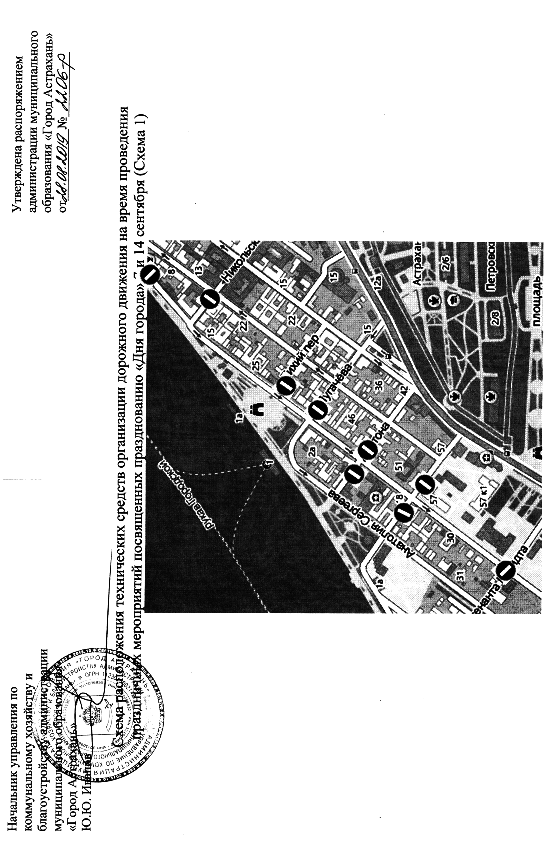 